MEDŅEVAS BIBLIOTĒKAS DARBA PĀRSKATS 2021. GADSSatursVispārīgs bibliotēkas raksturojums ………………………………....3Finansiālais nodrošinājums ………………………………………....3Materiālā un tehniskā stāvokļa vērtējums …………………………  3Personāls…………………………………………………………....4Pakalpojumu piedāvājums un pieejamība …………………………..5Krājums ……………………………………………………………..7Darbs ar bērniem un jauniešiem ………………………………...9-10Novadpētniecība ………………………………………………….. 11Projekti …………………………………………………………… 11 Publicitāte………………………………………………………… 12 Sadarbības tīkla raksturojums……………………………………. 12 Pielikumi……………………………………………………….13-18Vispārīgs bibliotēkas/reģiona bibliotēku raksturojumsNo 2009.gada 1.jūlija līdz administratīvi teritoriālajai reformai Medņevas bibliotēka atradās Viļakas novadā, kuras darbību finansēja Viļakas novada dome, bet no 1.jūlija – Balvu novadā. Deklarējušos iedzīvotāju skaits pagastā 606. Medņevas bibliotēka ir kultūras, izglītības un informācijas iestāde, kas Bibliotēku likumā noteiktā kārtībā reģistrēta Latvijas Republikas Kultūras ministrijā. Bibliotēkas darbības mērķis ir visu pagasta iedzīvotāju bibliotekārā, bibliogrāfiskā un informatīvā apkalpošana. Tā ir vieta, kur satikt un atrast domubiedrus, pavadīt brīvo laiku. Pārskata periodā paveiktais no bibliotēkas stratēģijā (attīstības plānā) definētajiem virzieniem un uzdevumiemNotiek regulāra grāmatu krājuma papildināšana un attīrīšana.Notiek sadarbība starp pašvaldības iestādēm. Darbojas Bērnu un jauniešu žūrija.Pārskata periodā ir notikusi bibliotēkas akreditācija.2. Finansiālais nodrošinājumsTabula “Bibliotēkas izdevumi”      Viļakas novada pašvaldības piešķirtais finansējums nodrošina bibliotēkas  attīstību un pamatfunkciju veikšanu - krājuma komplektēšanu. Līdzekļi krājuma komplektēšanai uz vienu iedzīvotāju Medņevas pašvaldībā sastādīja 1,58 EUR, bet uz vienu lietotāju – 7,42EUR. 3. Materiālā un tehniskā stāvokļa vērtējumsRemontdarbi pārskata periodā netika veikti. Bibliotēkas telpas atbilst mūsdienu prasībām atbilstošiem darba apstākļiem.Tabula “Bibliotēkas iekārtas un aprīkojums”Pēc  projekta „Publisko interneta pieejas punktu attīstība Viļakas novadā” 2015.gada vasarā Medņevas bibliotēka saņēma jaunu multifunkcionāru iekārtu un 3 datorus, bezvadu interneta PIPP pieslēgumu.  2017.gadā no Lattelecom bibliotēka saņēma vienu datoru lietotājiem. Bibliotēkā vēl ir   viens publisko bibliotēku attīstības projekta “Trešais tēva dēls” dators,  kas ir nolietojies un būtu norakstāms.Tā kā skolēni biežāk darbojas savos mobilajos telefonos un viņiem ir vajadzīgs tikai WiFi pieslēgums, tad bibliotēkā 3 datori lietotājiem ir pietiekoši.4. PersonālsMedņevas bibliotēkā strādā viens darbinieks – bibliotēkas vadītāja  ar 0,85 darba slodzi. 2008.gadā saņemts Latvijas Kultūras koledžas Diploms. Iegūta bibliotēku informācijas speciālista kvalifikācija.Šogad semināros un konferencēs piedalījos tikai attālināti. Tabula “Apmeklētie profesionālās pilnveides pasākumi”Vēl piedalījos:Mājaslapu veidošana Guntis Laicāns attālināti-  meet.jit.si/azoteZOOM platformā,  piedalījos diskusijā par 2020. gada devumu latviešu literatūrā. Tiešsaistē  ar grāmatas “Tuoraga stuosti” autori Anneli Slišāni.Pirmā tikšanās  ar  jauno Balvu  novada domes vadību  platformā “Zoom”.Iestāžu vadītāju sapulce  ar Balvu  novada domes vadību  platformā “Zoom”Mācības  Jitsi. Elektroniski parakstītu dokumentu pārvaldīšana.Tīmekļseminārs par “Bērnu, jauniešu un vecāku žūrijas” 5+ vecumgrupu.Tīmekļseminārs par “Bērnu, jauniešu un vecāku žūrijas” 9+ vecumgrupu.5. Pakalpojumu piedāvājums un pieejamībaTabula “Bibliotēkas pamatrādītāji”Izmantoju  Pilsonības un migrācijas lietu pārvaldes dati. Medņevas pagasts uz 30.06.2021.gadu, jo informācijas uz 2022.gada 1.janvāri vēl nav ievietota, tāpēc iedzīvotāju skaits pagastā parādās lielāks nekā tas ir gada beigās pēc pagasta pārvaldes datiem.Pakalpojumu attīstība, jauninājumi – kopaina, piemēri, vērtējumsŠogad  par 9 lasītājiem ir  samazinājies aktīvo lietotāju, tai skaitā par 8 - arī bērnu līdz 18 gadiem skaits. Tas izskaidrojam ar to, ka samazinājies pagasta iedzīvotāju skaits. Mazāk skolēnu mācās Viduču pamatskolā, un mazāk bērnu apmeklē pirmsskolas izglītības iestādi “Pasaciņa”.Bibliotēkas apmeklējums krities par 45%, jo sakarā ar valdības rīkojumu bibliotēka neapkalpoja lasītājus no gada sākuma  līdz 11.janvārim un arī rudenī no 21.oktobra līdz 15.novembrim. Lasītāji bija neizpratnē, zvanīja, interesējās, kad varēs apmeklē bibliotēku, kad varēs izņemt grāmatas un presi, kad tikt pie datora. Pagasta iedzīvotāji laukos retāk iziet no mājām, tikai lielas nepieciešamības gadījumā, jo ir atraduši, baidās saslimt, tāpēc arī bibliotēku apmeklē retāk, toties zvana vairāk.Izsniegums grāmatām arī ir samazinājies, pensijas vecuma cilvēki grāmatas lasa mazāk. Gada laikā divi aktīvie lasītāji miruši. Ar žurnālu izsniegumu ir labāk, bibliotēkas apmeklētāji biežāk izvēlas žurnālus un laikrakstus “Vaduguns” un “Padomu Avīzi”. Tajā laikā, kad bibliotēka apmeklētājiem nebija pieejama, sazvanoties ar lasītājiem pagasta centrā, žurnālu apmaiņa notika pasta kastītēs. Salīdzinot Pilsonības un migrācijas lietu pārvaldes datus, tur ievietotā informācija ir uz 01.07.2021.gadu – 606 deklarētie iedzīvotāji, bet to, kas dzīvo uz vieta pagastā, ir daudz mazāk.Bibliotēka atvērta lietotājiem katru darba dienu, 34 stundas nedēļā. Īsāks darba laiks ir pirmdien un piektdien, bet  kopumā bibliotēkas darba laiks atbilst iedzīvotāju interesēm.Bibliotēka atrodas daudzdzīvokļu mājas pirmajā stāvā. Iedzīvotāji ar kustību traucējumiem bibliotēku izmantot nevar, jo nav nepieciešamā aprīkojuma, bet ir pakalpojums – grāmatu piegāde mājās. Sazvanoties pensionāriem lasāmviela tiek piegādāta mājās.Bibliotēkas pakalpojumu lietotāji ir Medņevas pagasta iedzīvotāji: valsts iestādēs strādājošie, pensionāri, bezdarbnieki, mājsaimnieces. Visvairāk no pieaugušajiem lasa pensionāri, kas dzīvo pagasta centrā. Viņi ņem lasīt gan grāmatas, gan žurnālus, kā arī vēlas parunāties. Jaunāka gadagājuma cilvēki ir steidzīgāki, tāpēc biežāk izvēlas preses izdevumus un kādu grāmatu. Čakli preses lasītāji ir pagasta pārvaldē strādājušie. Bibliotēkā notiek jauno grāmatu dienas.Uzziņu un informācijas darbs Bibliotēka sniedz iedzīvotājiem informācijas un uzziņu pakalpojumus, izmantojot tradicionālos un elektroniskos informācijas avotus, datu bāzes, starpbibliotēku abonementu. Šogad sniegtas 113 uzziņas, lielākā daļa no tām sniegtas telefoniski, ar e-pasta starpniecību, kā arī uz vietas bibliotēkā. Visvairāk uzziņu meklēšanā tiek izmantots internets  un bibliotēkas krājums- novadpētnieciskās un tematiskās mapes, seriālizdevumi.   Šogad tika meklētas vairākas uzziņas par grāmatu, žurnālu esamību bibliotēkā, par iespēju kad un kur, tuvāk  dzīvesvietai vakcinēties, par Covid sertifikāta izdrukāšanas iespējām, par Balvu novada domes iestāžu darba laikiem, par autobusu sarakstiem, medicīnas iestādēm u.c.Lietotāju apmācība bibliotēkā netiek veikta, bet vienmēr individuāli tiek  sniegta palīdzība datora un interneta izmantošanā, kā arī sniegtas konsultācijas par  Balvu Centrālās bibliotēkas elektronisko kopkatalogu un novadpētniecisko datu bāzi u.c. Bibliotēkas apmeklētāji tiek iepazīstināti ar 2 datu bāzēm - Letonika un Lursoft laikrakstu bibliotēku. Pieaugušo apmeklētāju skaits, kas izmanto internetu, ir samazinājis. Daudz biežāk cilvēki  nāk uz bibliotēku, lai  izdrukātu vai ieskanētu dokumentus un tos aizsūtītu  pa e-pastu.Katru mēnesi bibliotēkā var apskatīt un paņemt līdzi Viļakas novada informatīvo izdevumu „Viļakas novadā”, bet no jūlija “Balvu novada ziņas”.Bibliotēkā nav “ALISE”Digitalizācija  netika veikta.Iekšzemes un starptautiskais SBA:Tabula “SBA rādītāji”Bibliotēkā nav liela pieprasījuma pēc SBA.  Parasti tā ir nozaru literatūra.6. KrājumsKomplektējot bibliotēkas krājumu vairāk tiek iegādāta oriģinālliteratūra, citu tautu literatūra, kā arī literatūra bērniem un jauniešiem, mazāk nozaru literatūra. Grāmatas tiek pasūtītas četras reizes gadā  elektroniski   http://www.virja.lv/ ,  prese – divas reizes https://pasts.lv/ , valsts valodā. Katru gadu tiek veikta arī literatūras norakstīšana. Šogad tika sastādīti divi norakstīšanas akti- nolietotie un mazizmantotie iespieddarbi, pavisam tika norakstītas 102 grāmatas un 318 preses izdevumi. Kopā - 420 iespieddarbi.2021.gadā, sakarā ar akreditāciju, tika atjaunots un apstiprināts Krājuma komplektēšanas koncepcijas dokuments (pielikumā).Tabula “Krājuma komplektēšanas finansiālais nodrošinājums”Bibliotēkas krājums 100% atspoguļots Balvu, Baltinavas, Rugāju un Viļakas novadu bibliotēku elektroniskajā kopkatalogā.Pārskata periodā bibliotēkas krājuma pārbaude (inventarizācija) nav veikta.Tabula “Krājuma rādītāji”Bibliotēkas krājumu cenšos veidot atbilstoši tā uzdevumam – informēt, izglītot, izklaidēt, kā arī vadoties pēc bibliotēkas finansiālajām iespējām. Krājuma komplektēšana tiek veikta tā, lai tas atbilstu  dažādiem lietotāju vecumiem un izglītības līmeņiem. Komplektējot bibliotēkas krājumu, iespēju robežās tiek ņemtas vērā klientu vēlmes. Sešpadsmito gadu bibliotēka piedalās Bērnu un jauniešu žūrijā, tā šogad iegūstot 17 bērnu un jauniešu grāmatas. Katru gadu tiek abonētas Vakara romāna grāmatas, kas ir ļoti pieprasītas bibliotēkas lasītāju vidū, tāpēc ir vērtīgs ieguvums, lai apmierinātu bibliotēkas lietotāju pieprasījumu pēc latviešu autoru grāmatām. Arī periodisko izdevumu pasūtīšana tiek veikta pēc bibliotēkas lietotāju interesēm un pieprasījuma, kā arī iedalītā finansējuma. Žurnālu ”Ir”  bibliotēka saņem pateicoties sponsoram. Šis žurnāls ir pieprasīts lasītāju vidū, to labprāt lasa bibliotēkas apmeklētāji - skolotāji, pagasta pārvaldes darbinieki un citi pagasta iedzīvotāji. Katrs lasītājs atrod sev vajadzīgo informāciju uzrakstītu vienkāršā un saprotamā veidā.Tabula “Bibliotēkā pieejamo datubāzu izmantojums”Bibliotēkas apmeklētājiem ir pieejamas divas datu bāzes: Letonika un Lursoft laikrakstu bibliotēka, kā arī Balvu reģiona kultūrvēstures datu bāzē    http://www.balvurcb.lv/kb/ pieejamie materiāli. Par bibliotēkā pieejamajām datu bāzu iespējām bibliotēkas lietotāji tiek informēti individuāli.Lursoft Laikrakstu bibliotēka  netika izmantota, jo iedzīvotāji  laukos izvēlas lasīt preses izdevumus papīra formātā. Datu bāze Letonika tika izmantota vairāk, lai meklētu  dažādas uzziņas  un citus materiālus enciklopēdijās un vārdnīcās. Letonika ir labi pārskatāma un viegli izmantojama pamatskolas skolēniem. Bibliotēkā  izstāžu veidošanai bieži  izmantoju Letoniku. Bibliotēkā notiek jauno grāmatu dienas. Krājuma popularizēšanai pamatā tiek uzliktas rakstnieku un dzejnieku jubilejām veltītas literatūras izstādes, ka arī  valsts svētkiem, saulgriežiem u.c. veltītas izstādes. Pārskata periodā bibliotēkā ir uzliktas 18 literatūras izstādes. Dažas no tām:“Cik skaisti svece deg! Cik balta liesma šūpodamās mirgo! /I.Ziedonis/Rakstniekam Jurim Zvirgzdiņam - 80. Bērnu grāmatu izstāde.“Lieldienas gaidot.”“Manas grāmatas ir tīrie iztēles augļi.” Rakstniecei Monikai Zīlei -80.“Ilggadējais Rundāles pils saimnieks.”  Mākslas vēsturniekam un gleznotājam  Imantam Lancmanim – 80.“ Maza mana tēvuzeme  divu roku platumā,             mīļa mana tēvuzeme divu roku siltumā...” Dzejniekam  Knutam Skujeniekam - 85.“Miķelītis mazs vīriņš, tas atnāca pilnu roku.”  29.septembrī –Miķeļdiena” Latviešu rakstniecei, dramaturģi un dzejniecei Annai Brigaderei - 160.”“Miglā asaro logs, ko tur liegties, nav vērts. Tikai tevi es mīlējis esmu…” Dzejniekam A.Čakam-120.“Latvija-stipra tu dzīvosi, liktenī savā, paliekot vienmēr skaidra un balta,” /K. Kalēja/“Advente-gaismas atgriešanās gaidās”. 28.novembrī 1.AdventeSkolotājai, literātei Antoņinai Ločmelei (Santa Mežābele) - 80.Darbs ar parādniekiem.Šogad skolēni mazāk apmeklēja bibliotēku, jo slimoja ar Covid, dažas klases mācījās attālināti, tad atkal uzturējās tikai skolas telpās, tāpēc arī parādnieku ir mazāk. Skolēniem tiek atgādināts mutiski, informētas klases audzinātājas un vecāki. 2 jaunieši, kuri pagājušo gadu beidza 9.klasi, nav nodevuši visas grāmatas, sazinājos ar viņu vecākiem un ceru, ka grāmatas tiks atgrieztas bibliotēkā.  Pieaugušo vidū ir daži parādnieki, kuri kavē grāmatu nodošanas termiņus. Šogad, tāpat kā pagājušo gadu, senjori laukos retāk iziet no mājām, arī bibliotēku apmeklē retāk. Citi zvana paši un lūdz pagarināt grāmatu nodošanas termiņu, pie citiem eju pati. Darbs ar parādniekiem tiek veikts, atgādinot cilvēku satiekot uz ielas, sazinoties telefoniski.Ar bibliotēkas krājumu saistītās problēmas un to risinājumi, vajadzības, galvenie secinājumi pārskata periodāBibliotēkas krājums tika papildināts četras reizes gadā  "Virja AK"   http://www.virja.lv  Iegādājoties grāmatas pieaugušajiem, tiek domāts arī par grāmatu iegādi bērniem un jauniešiem. Šogad  bibliotēkas krājums palielinājies ar 105 jaunām grāmatām. No iedalītajiem  499,00 EUR pašvaldības  līdzekļiem tika iegādāta 45 grāmatas, no tām 4 grāmatas bērniem , 20 - oriģinālliteratūra, 21- citu valstu literatūra. No Bērnu, jauniešu žūrijas 17 grāmatas bērniem. Tā kā bibliotēka saņēma arī grāmatas no individuālajiem dāvinātājiem un gada beigās pateicoties Latvijas Nacionālās bibliotēkas projektam “Grāmatu iepirkuma programma publiskajām bibliotēkām”, bibliotēkas krājums palielinājies par 37grāmatām- vērtīgu oriģinālliteratūru, augstvērtīgu tulkoto daiļliteratūru, nozīmīgu nozaru literatūru un bērnu grāmatām. Bibliotēkas  krājuma papildināšana vērtējama kā laba.Saņemot jaunākās grāmatas,  saraksti tiek aizsūtīti uz pagasta iestādēm, lai to darbinieki varētu iepazīties un izvēlēties sev lasāmvielu.7. Darbs ar bērniem un jauniešiemŠogad bibliotēkas lietotāji ir 129, tai skaitā bērni un jaunieši līdz 18 gadiem – 63. Pagastā atrodas Viduču pamatskola ar 59  skolēniem un pirmsskolas izglītības iestāde „Pasaciņa”, kuru apmeklē 30 bērni . Ar šīm iestādēm bibliotēkai ir laba sadarbība. Šogad  jau trešo gadu vecākās grupiņas bērni tika iesaistīti lasīšanas veicināšanas programmā Bērnu, jauniešu  žūrija.Rudenī tika plānoti Bērnu žūrijas grāmatu lasījumi bibliotēkā, bet Covid-19 ieviesa savas korekcijas un Bērnu žūrijas grāmatiņas kopā ar darba lapām, tika atdotas skolotājai un viņi uz vietas dārziņā darbojās paši. Pēc tam, lai varētu aizpildīt anketas, skolotāja apkopoja bērnu viedokli, kuras grāmatas viņiem  patikušas vairāk.Šogad nenotika pasākumi bērniem. Tikai pēcpusdienās, kad tika atļauts ,bibliotēku apmeklēja daži skolas internāta bērni, spēlēja galda spēles, datorspēles, lieka puzles, skatījās multfilmas, un darbojas bērnu stūrītī.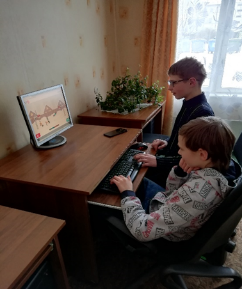 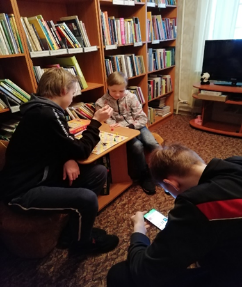 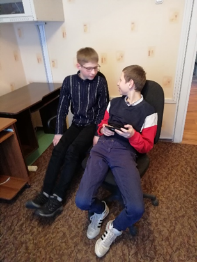 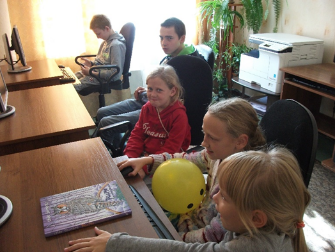 Katru gadu tiek iegādātas grāmatas bērniem. Šogad grāmatu krājums papildinājies par 105 jaunām grāmatām, tai skaitā par 28 bērnu grāmatām. Čaklākie lasītāji ir mazāko klašu skolēni. Viduču pamatskola  jau trešo gadu piedalās lasīšanas veicināšanas programmā Bērnu, jauniešu žūrija, tāpēc vecāko klašu skolēni vairāk izmanto skolas bibliotēkas grāmatas. Līdz ar skolēnu apmeklējumu samazināšanos, šogad sarucis to skolēnu skaits, kuri  meklējot vajadzīgo informāciju izmantoja  datu bāzi Letonika, kā arī meklēšanas programmu https://www.google.lv/ .Bibliotēkas sadarbības tīkls bērnu un jauniešu apkalpošanā, nozīmīgākie partneri, sadarbības vērtējumsNotiek sadarbība ar Viduču pamatskolas  internātā dežurējošām skolotājām, skolas bibliotekāri Lilitu Šaicāni . Viduču pamatskolas skolēni nāk gan pēc grāmatām, gan izmantot internetu un darbojas bērnu stūrītī.Sadarbojos ar pirmsskolas izglītības iestāde „Pasaciņa” skolotājām Karinu Aleksejevu  un Ilonu Grahoļsku, kā arī vecākās grupiņas audzēkņiem - Bērnu žūrijas lasītājiem. Čaklākie grāmatu lasītāji ir mazāko klašu skolēni, vecākās klasēs rodas citas intereses – mobilo ierīču izmantošana, un grāmatas tiek lasītas tikai, tad kad skolotāja ir uzdevusi izlasīt grāmatu, lai dabūtu atzīmi literatūrā. Grāmatu lasīšanas saraksti vasaras brīvlaikam  nav aktuāli, tas ir atkarīgs no skolotāja.Problēmas bibliotēku darbā ar bērniem un jauniešiem, to iespējamie risināšanas ceļiŠogad sakarā ar Covid-19  situāciju nenotika pasākumi bērniem, arī izstādes izliktas mazākā skaitā. Vairāk strādāju pie grāmatu atlasīšanas norakstīšanai, kārtoju plauktus, sakārtoju arhīva dokumentus un nodevu Alūksnes zonālajam arhīvam aprakstīšanai .Veicu norakstīto grāmatu un preses izdevumu saiņošanu, nodošanu makulatūrā. Veicu preču un materiālo vērtību inventarizācijas sarakstu salīdzināšanu ar novada domes sarakstiem.Šogad ir samazinājušies bibliotēkas darba rādītāji. Tas izskaidrojam ar Covid-19 radītās situācijas ietekmi, kad bibliotēka bija slēgta apmeklētājiem pavisam, vai arī nevarēja pilnvērtīgi darboties. Skolēni slimoja, kādu laiku  mācījās attālināti, tad kādu laiku uzturējās tikai skolā – savā burbulī un bibliotēku neapmeklēja. Arī pagasta iedzīvotāju skaita samazināšanās  un novecošana ietekmē apmeklētāju skaitu bibliotēkā.8. Novadpētniecība	Bibliotēkā izveidotas 12 novadpētniecības mapes par pagastu, iestādēm, interesantiem cilvēkiem u.c. Novadpētniecības materiālu mapes pieejamas izmantošanai ikvienam bibliotēkas apmeklētājam, kas interesējas par kādu konkrētu, sev interesējošu tematu. Materiāli ir apkopoti, sistematizēti un lietotājiem brīvi pieejami novadpētniecības plauktā.	Materiālu par Medņevas pagastu apkopošana un kārtošana mapēs notiek katru gadu. Mapes tika papildinātas ar jauniem materiāliem no laikraksta “Vaduguns”, bibliotēkā pieejami visi informatīvā izdevuma “Viļakas novadā” un jaunā novada ”Balvu novada ziņas” numuri. Balvu reģiona kultūrvēstures datu bāzē ir atrodama informācija par Medņevas pagastu, bibliotēku, personībām, muzikantiem u.c 	Sadarbojos ar Viduču skolas muzeju un skolotāju, skolas bibliotekāri Lilitu Šaicāni, kura ir materiālu vācēja un apkopotāja.Materiālus no mapēm izmantoju izstādēs par savu pagastu. Novadpētniecības mapes noder skolēniem  studentiem, kas raksta referātus un zinātniskos darbus par savu pagastu vai novadu. Pagastā atrodas Skolas muzejs, kur tiek vākta un apkopota informācija par skolu no tās pirmsākumiem, un arī daudzās mapēs atrodami materiāli par pagasta vēsturi.9. ProjektiTabula “Projektu apkopojums”Projekta ietvaros bibliotēka saņēma 17 grāmatas. Tā kā  arī Viduču pamatskola piedalās Bērnu, jauniešu žūrijā, tad projektā  jau trešo gadu tika iesaistīti PII “Pasaciņa” vecākās grupiņas 14 audzēkņi un skolotāja Ilona Grahoļska.10. PublicitāteApmeklētāju informēšanai  pagasta centrā ir norāžu stabs, pie ceļa ir norāde uz bibliotēku, pie bibliotēkas ir plāksne ar bibliotēkas nosaukumu. Par darba laiku  informē uzraksts pie bibliotēkas durvīm. Informāciju par bibliotēkā notiekošajiem pasākumiem tiek izplatīta ar afišu palīdzību, kas tiek uzliktas bibliotēkā, pie afišu dēļa, skolā. Informāciju par bibliotēku var atrast mājas lapā http://bibliotekas.lv/medneva/ , http://www.kulturaskarte.lv/ . Informācija tiek ievietota arī Viļakas novada mājas lapā  http://vilaka.lv/ un  Viļakas novada informatīvajā izdevumā “Viļakas novadā”.Veiksmīgākie bibliotēku popularizējošie pasākumi ir Bērnu žūrijas grāmatu lasījumi kopā ar PII ”Pasaciņa”.11. Sadarbības tīkla raksturojumsSadarbība ar pašvaldību un pašvaldības institūcijāmViļakas Novada dome – finansiālais nodrošinājums, dokumentācija;Medņevas pagasta pašvaldība – informatīvā un konsultatīvā sadarbība;Pirmskolas izglītības iestāde „Pasaciņa” – piedalīšanās Bērnu žūrijā, darba lapu krāsošana.Viduču pamatskola - multfilmu skatīšanās.Jauniešu iniciatīvu centrs „Sauleszieds” – afišu sagatavošana, laminēšana.Medņevas Tautas nams – pateicības rakstu  printēšana, laminēšana.Viļakas novada bibliotēkas – SBA, konsultācijasBalvu Centrālā bibliotēka – grāmatu apstrāde, metodiska palīdzība, attālināti semināri.Citi sadarbības partneri reģionā un Latvijā, veiktās sadarbības aktivitātesAlūksnes zonālais valsts arhīvs  - bibliotēkas patstāvīgi un ilgstoši  glabājamo dokumentu aprakstīšana.Medņevas bibliotēkas vadītāja A.SmuškovaPielikumiKrājuma komplektēšanas koncepcija 2021.gads.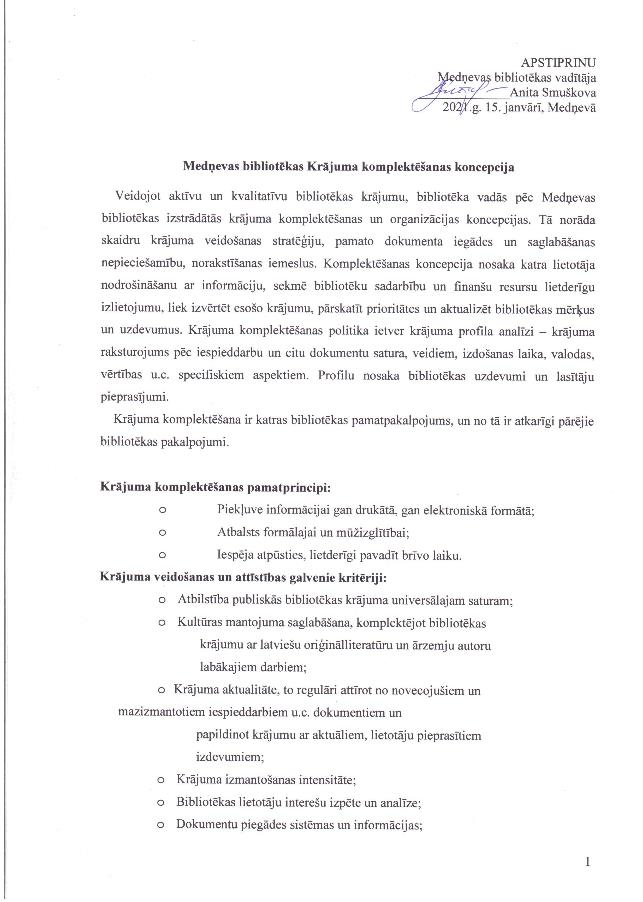 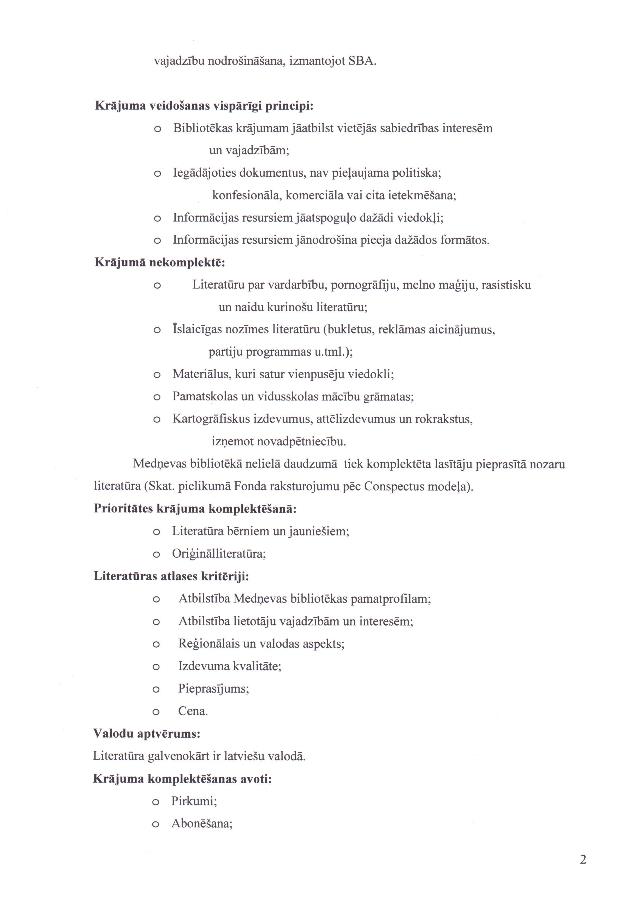 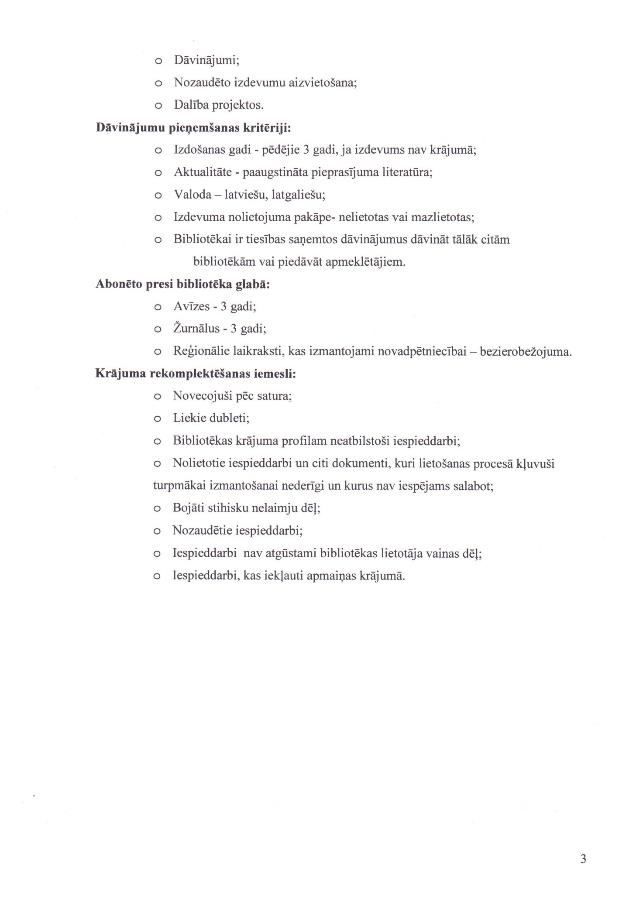 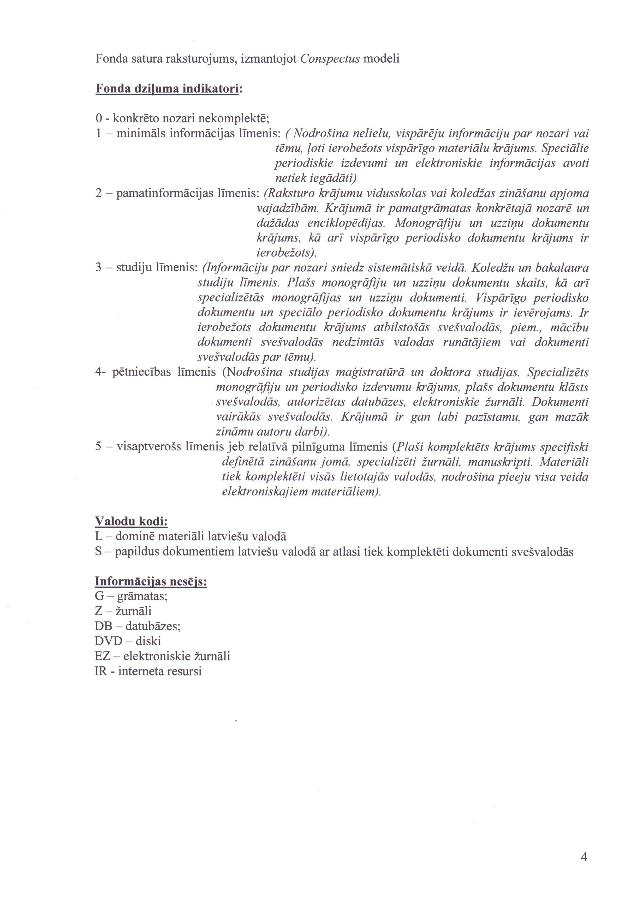 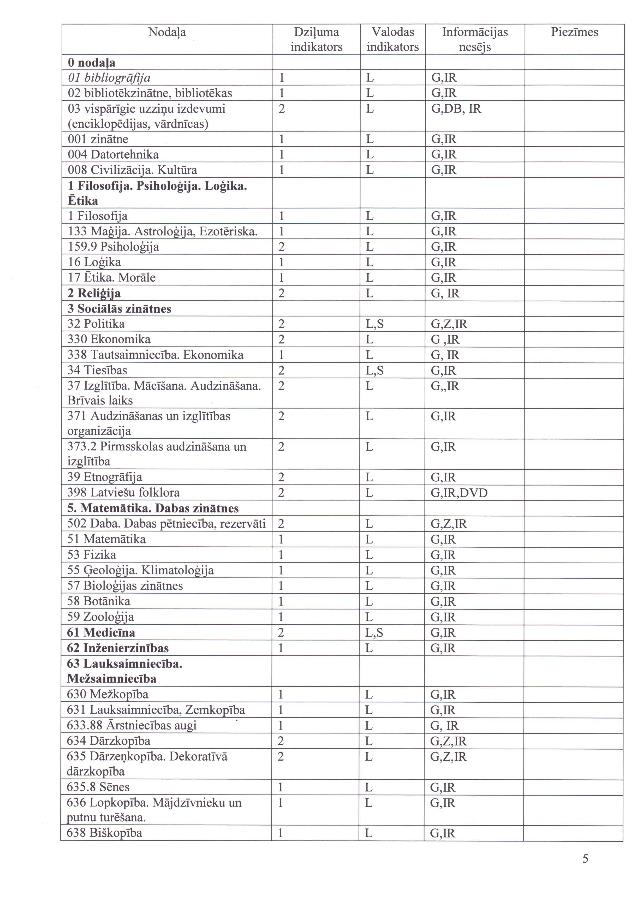 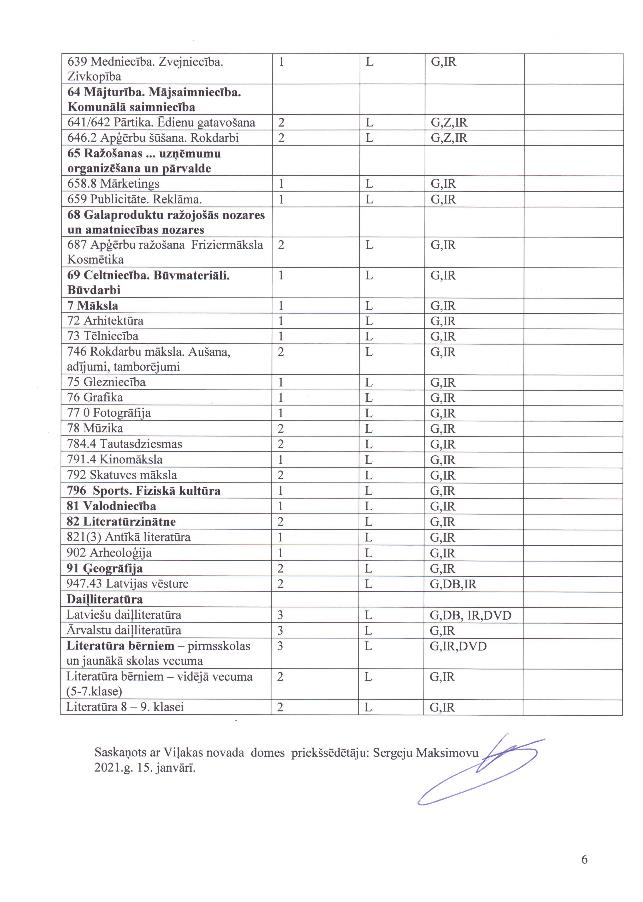 201920202021Izdevumi kopā (EUR)731078707778Darbinieku atalgojums (bruto)637069126820Krājuma komplektēšana940958958Darbiniekiem (skaits)Lietotājiem (skaits)GadsDatori1220151201712008Plānie klientiMultifunkcionālās iekārtas112015PrinteriKopēšanas iekārtasSkeneriCitas iekārtasN.p.k.Norises laiksNorises vietaOrganizētājs(-i)Pasākuma nosaukums, galvenās tēmasStundu skaitsKlātienē vai attālināti1.04.2021.Tiešsaistes platforma “Jitsi Meet”Balvu CBDarba formas Balvu reģiona bibliotēkās 2020.gadā4Attālināti2.5.2021.LudzāLBBLBB Latgales nodaļas bibliotekāru konference “Pašizglītība personības attīstībai”6Attālināti3.12.2021.Tiešsaistes platforma “Jitsi Meet”Balvu CBSeminārs Balvu novada bibliotekāriem “Kas notiek Balvu novada bibliotēkās 2021.gadā:novadu reforma, novitātes, ierosmes”4Attālināti201920202021% salīdzinot ar iepr. gaduAktīvo lietotāju skaits146138129  -6%; -7%t. sk. bērni līdz 18.g.857163 -17%;- 11%Bibliotēkas apmeklējums28231562869 -45%; -45%t. sk. bērni līdz 18.g.2183869209 -60%; -76%Virtuālais apmeklējums7335263525-96%; +50%Izsniegums kopā502234423285 -32%;-5%t. sk. grāmatas15921244969 -22%;-22%t. sk. periodiskie izdevumi266821982218 -18%; +1%t. sk. bērniem līdz 18.g.790509257-36%;-50%Bibliotekārais aptvērums % no iedz. skaita pagastā, pilsētā, reģionā2322 21 -5%;-5%t. sk. bērni līdz 18 g.928687-7%; +2%Iedzīvotāju skaits634615606 -3%; -2%SBA201920202021No citām Latvijas bibliotēkām saņemto dokumentu skaits222Uz citām Latvijas bibliotēkām nosūtīto dokumentu skaits502201920202021Pašvaldības finansējums krājuma komplektēšanai940958958t. sk. grāmatām500501499t. sk. bērnu grāmatām932524t. sk. periodiskajiem izdevumiem440457459Finansējums krājumam uz 1 iedz. skaita pagastā, pilsētā, reģionā   1,481,551,61Finansējums krājuma komplektēšanai kopā112610361069201920202021Jaunieguvumi kopā400460450t. sk. grāmatas82112105t. sk. latviešu daiļliteratūra193134t. sk. bērniem213628Izslēgtie dokumenti640484102Krājuma kopskaits556755435573Grāmatu krājuma apgrozība0,410,240,25Periodisko izdevumu apgrozība1,551,321,31Dabubāze201920202021Letonika108/5627/2186/28skatījumi86piekļuves sesiju skaits28lejuplāžu skaitsNews000Projekta nosaukumsFinansētājsFinansējuma apjomsProjekta apraksts (t. sk. īstenošanas laika periods, rezultāti, īss kopsavilkums)Atbalstīts/neatbalstīts“Bērnu, jauniešu un vecāku  žūrija”LNB133.37Popularizēt  jaunākās grāmatas, kā arī attīstīt bērnu un jauniešu lasīšanas prasmi.Atbalstīts